Organizational BehaviorSeptember 2021 Examination1. Happy time is an online consulting firm working towards quality work life and increasing productivity for other organizations. Here at Happy time they advocate working together as groups for enhanced productivity. You as an intern at happy time Write down all the points which bring out importance and reasons for group formation. This assignment will be a part of your project. (10 Marks) Ans 1.Introduction Productivity is typically defined as the ratio of input volume to output volume as a percentage of the total volume of input. In a similar vein, economic and business growth depends on productivity rates, which help to alter the working lifestyles of employees and the purchasing habits of consumers in the industry. Furthermore, good practical work contributes to better project requirements and increased customer satisfaction in the workplace. On the other hand, managers and leaders are attempting to develop effective wIts Half solved onlyBuy Complete from our online storehttps://nmimsassignment.com/online-buy-2/NMIMS Fully solved assignment available for session September 2021,your last date is 28th Aug 2021.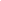 Lowest price guarantee with quality.Charges INR 299 only per assignment. For more information you can get via mail or Whats app also
Mail id is aapkieducation@gmail.comOur website www.aapkieducation.comAfter mail, we will reply you instant or maximum1 hour.Otherwise you can also contact on ourwhatsapp no 8791490301.Contact no is +91 87-55555-8792. Organisational Behaviour is a very practical subject seen at play in organizations. In managerial practice, what are the implications of OB in any organization of your choice. (10 Marks) Ans 2.Introduction Organizational behavior is defined as the application and study of knowledge about various behaviors of organizations, groups, and individuals and the study of these behaviors. Furthermore, there is an infinite number of workers and staff working under corporate departments and levels, all of whom contribute to representing different types of behavior and characteristics of employees in a business environment. Although there are many important c3. Johnson heads the HR department. His organization has permanent as well as temporary employees. During lunch Johnson overheard their conversation. The permanent employees were teasing temporary employees as "Temps". Rahul, in particular, who is a recently joined employee and is on third party payroll was deeply hurt.a) How can Johnson change this situation for Rahul and others like him? (5 Marks) Ans 3a.Introduction In a similar vein, the responsibility of human resources teams and departments includes safeguarding the reputation or performance of the company and maximizing the productivity of employees within the organization. Furthermore, the burden of human resources includes firing, b) This is which types of group conflict. Explain with reasons. (5 Marks) Ans 3b.Introduction As a result of this misunderstanding, conflict can arise in various ways in business, the most common of which are value conflicts, information conflicts, relationship conflicts, interest conflicts, and structural conflicts. Aside from that, information conflict is most prevalent in the industry 